Wymagania edukacyjne- edukacja regionalna kl.2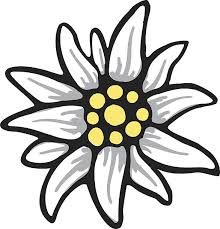 ZnakomicieUczeń:- posiada wiedzę o regionie wykraczającą poza zakres programowy- aktywnie uczestniczy w lekcji, wykonuje prace grupowe i indywidualne z dużym zaangażowaniem- samodzielnie gromadzi różnorodne materiały dotyczące regionu, korzysta z wielu źródeł- w różny sposób promuje swój region ( zespół, konkurs itd.)- uczestniczy w zajęciach terenowych- zna bardzo dobrze treści realizowane na lekcji dotyczące regionu: historii, przyrody, obrzędowości Bardzo dobrzeUczeń:- aktywnie uczestniczy w lekcji, wykonuje prace grupowe i indywidualne z dużym zaangażowaniem, rzetelnie przygotowuje się do zajęć- uczestniczy w zajęciach terenowych- zna bardzo dobrze treści realizowane na lekcji dotyczące regionu: historii, przyrody, obrzędowościDobrze-uczeń za ogólnie materiał programowy- uczestniczy w zajęciach terenowych- uczestniczy w zajęciach ale bez dużego zaangażowaniaWystarczająco- Uczeń ma braki w zakresie treści realizowanych na zajęciach- rzadko uczestniczy w lekcji oraz zajęciach terenowychSłabo- uczeń ma duże braki w zakresie wiedzy o regionie- niezwykle rzadko bierze udział w zajęciach terenowych oraz lekcjiŹleUczeń nie opanował minimum określonego w programie, nie uczestniczy w lekcji ani w zajęciach terenowychKażdy uczeń na zajęcia edukacji regionalnej potrzebuje cienki zeszyt w kratkę i teczkę !!!           Wymagania edukacyjne- edukacja regionalna kl.5celującyUczeń:- posiada wiedzę o regionie wykraczającą poza zakres programowy- aktywnie uczestniczy w lekcji, wykonuje prace grupowe i indywidualne z dużym zaangażowaniem- samodzielnie gromadzi różnorodne materiały dotyczące regionu, korzysta z wielu źródeł- w różny sposób promuje swój region ( zespół, konkurs itd.)- uczestniczy w zajęciach terenowych- zna bardzo dobrze treści realizowane na lekcji dotyczące regionu: historii, przyrody, obrzędowości Bardzo dobryUczeń:- aktywnie uczestniczy w lekcji, wykonuje prace grupowe i indywidualne z dużym zaangażowaniem, rzetelnie przygotowuje się do zajęć- uczestniczy w zajęciach terenowych- zna bardzo dobrze treści realizowane na lekcji dotyczące regionu: historii, przyrody, obrzędowościDobry-uczeń za ogólnie materiał programowy- uczestniczy w zajęciach terenowych- uczestniczy w zajęciach ale bez dużego zaangażowaniadostateczny- Uczeń ma braki w zakresie treści realizowanych na zajęciach- rzadko uczestniczy w lekcji oraz zajęciach terenowychdopuszczający- uczeń ma duże braki w zakresie wiedzy o regionie- niezwykle rzadko bierze udział w zajęciach terenowych oraz lekcjiniedosatecznyUczeń nie opanował minimum określonego w programie, nie uczestniczy w lekcji ani w zajęciach terenowychKażdy uczeń na zajęcia edukacji regionalnej potrzebuje cienki zeszyt w kratkę i teczkę !!!